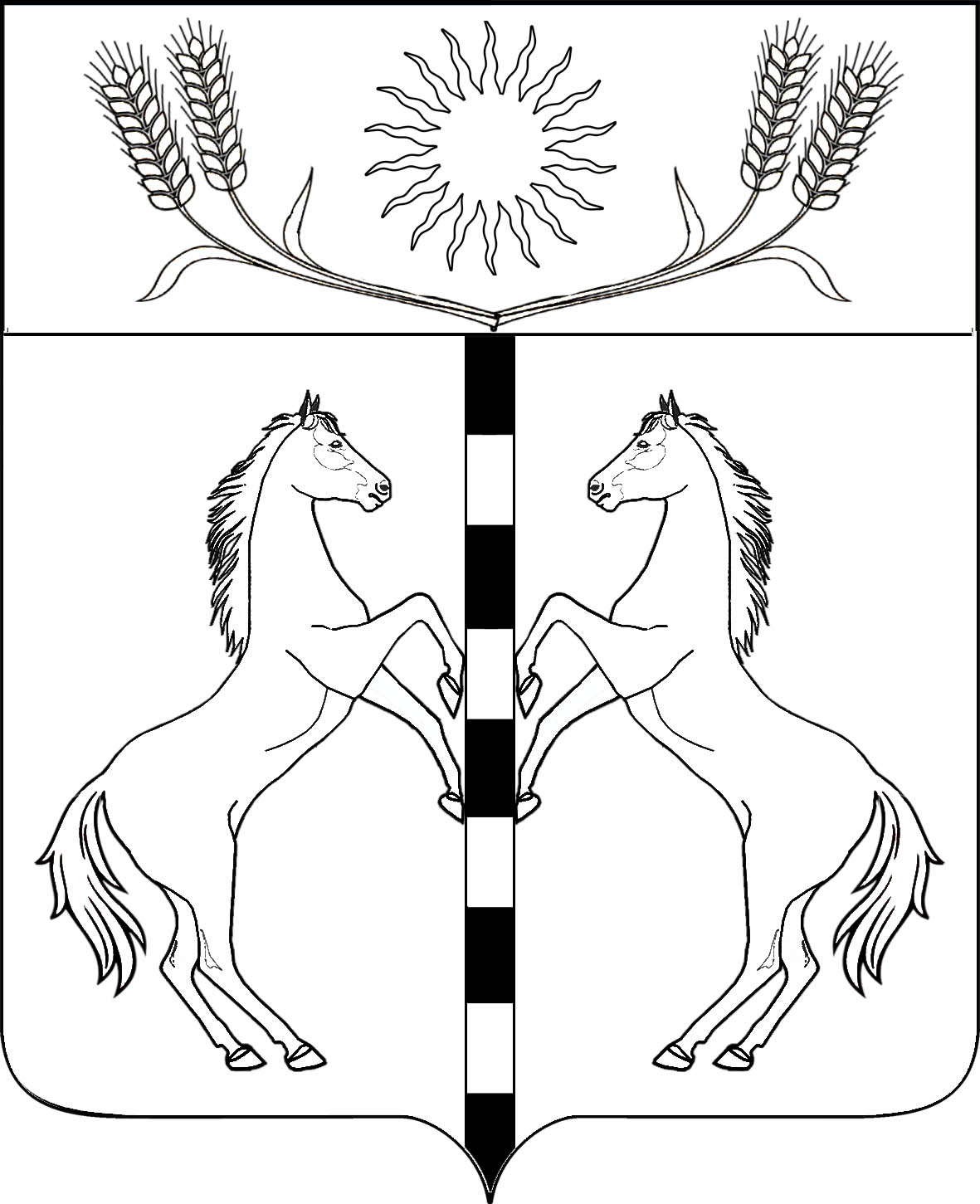 ПОСТАНОВЛЕНИЕАДМИНИСТРАЦИИ КАНЕЛОВСКОГО СЕЛЬСКОГО ПОСЕЛЕНИЯСТАРОМИНСКОГО РАЙОНАот 29 января 2024 года                                                                                         №9ст.КанеловскаяОб утверждении Программы профилактики рисков причинения вреда (ущерба) охраняемым законом ценностям при осуществлении муниципального контроля в сфере сохранности автомобильных дорог местного значения в границах населенных пунктов поселения на 2024 годВ соответствии с Федеральным законом от 31 июля 2021 года № 248-ФЗ «О государственном контроле (надзоре) и муниципальном контроле в Российской Федерации», Федеральным законом от 06 октября 2003 года № 131-ФЗ «Об общих принципах организации местного самоуправления в Российской Федерации», постановлением Правительства Российской Федерации от 25 июня 2021 года № 990 «Об утверждении Правил разработки и утверждения контрольными (надзорными) органами программы профилактики рисков причинения вреда (ущерба) охраняемым законом ценностям», руководствуясь статьей 32 Устава Канеловского сельского поселения Староминского района п о с т а н о в л я ю: 1. Утвердить Программу профилактики рисков причинения вреда (ущерба) охраняемым законом ценностям при осуществлении муниципального контроля в сфере сохранности автомобильных дорог местного значения в границах населенных пунктов поселения на 2024 год (прилагается)2. Специалисту 1 категории администрации Канеловского сельского поселения Староминского района М.А.Костенко разместить настоящее постановление на сайте администрации Канеловского  сельского поселения Староминского района в информационно-телекоммуникационной сети «Интернет».3. Контроль за выполнением настоящего постановления оставляю за собой.4. Настоящее постановление вступает в силу со дня его подписания.Глава Канеловского  сельского поселенияСтароминского района                                                                         Л.Г.ИндылоПриложение к постановлению администрации Канеловского сельского поселения Староминского района от   29.01.2024 г.   № 9Программу профилактики рисков причинения вреда (ущерба) охраняемым законом ценностям при осуществлении муниципального контроля в сфере сохранности автомобильных дорог местного значения в границах населенных пунктов поселения на 2024 год Наименование программыОжидаемые результаты реализациипрограммыПравовые основания разработки программыРазработчик программы	Цели программы 	Задачи программы 	Срок реализации программы	          2024 годАнализ текущего состояния осуществления муниципального контроля в сфере сохранности автомобильных дорог местного значения в границах населенных пунктов сельского поселенияОбщая протяженность автомобильных дорог местного значения в границах населенных пунктов Канеловского сельского поселения составляет 62,9 км, в том числе: - с асфальтобетонным и цементным – 12 км;- с гравийным покрытием – 8 км;- грунтовые – 45 км; 	В результате систематизации, обобщения и анализа информации о соблюдении сохранности автомобильных дорог местного значения в границах населенных пунктов Канеловского сельского поселения сделаны выводы, что наиболее частыми нарушениями являются:	- нарушение требований технических регламентов, правил, стандартов, технических норм и других нормативных документов при проведении работ по реконструкции, капитальному ремонту, ремонту автомобильных дорог; 	- нарушение требований технических регламентов, правил, стандартов технических норм и других нормативных документов в области обеспечения безопасности дорожного движения; 	- нарушение правил перевозки тяжеловесных и (или) крупногабаритных грузов по автомобильным дорогам, а также правил перевозки опасных грузов. 	Ключевыми и наиболее значимыми рисками при реализации программы профилактики нарушений обязательных требований в сфере сохранности автомобильных дорог местного значения в границах населенных пунктов поселения различное толкование содержания обязательных требований подконтрольными субъектами, которое может привести к нарушению ими отдельных обязательных требований; нарушение подконтрольными субъектами обязательных требований, что может повлечь за собой совершение дорожно-транспортных происшествий, причинение вреда жизни и здоровью граждан, причинение материального вреда автотранспортным средствам. 	Таким образом, проведение профилактических мероприятий, направленных на соблюдение подконтрольными субъектами обязательных требований направлено на побуждение к добросовестности, будет способствовать улучшению в целом ситуации, повышению ответственности подконтрольных субъектов, снижению количества выявляемых нарушений обязательных требований. Основными рисками причинения вреда охраняемым законом ценностям является ненадлежащее содержание автомобильных дорог, что напрямую влияет на безопасность дорожного движения. Цели и задачи реализации программы профилактики:Профилактика рисков причинения вреда (ущерба) охраняемым законом ценностям направлена на достижение следующих основных целей: 	- стимулирование добросовестного соблюдения обязательных требований всеми контролирующими лицами;	- устранение условий, причин и факторов, способных привести к нарушениям обязательных требований и (или) причинению вреда (ущерба) охраняемым законом ценностям; 	- создание условий для доведения обязательных требований до контролируемых лиц, повышение информированности о способах их соблюдения. Задачами Программы являются:	- предотвращение рисков причинения вреда охраняемым законом ценностям; 	- информирование, консультирование контролируемых лиц с использованием информационно-телекоммуникационных технологий; 	- обеспечение доступности информации об обязательных требованиях и необходимых мерах по их исполнению. Перечень профилактических мероприятий, сроки (периодичность) их проведения	ТаблицаПоказатели результативности и эффективности программы профилактики рисков причинения вреда (ущерба).        Реализация программы профилактики способствует:       - увеличению доли контролируемых лиц, добросовестно соблюдающих обязательные требования.       - повышению правосознания и правовой культуры контролируемых лиц.Глава Канеловского сельского поселенияСтароминского района                                                                          Л.Г.Индыло№п/пНаименование формы мероприятияНаименование формы мероприятияНаименование формы мероприятияСрок (периодичность)проведениямероприятияОтветственный исполнительОтветственный исполнитель1. Информирование1. Информирование1. Информирование1. Информирование1. Информирование1. Информирование1. Информирование1.1Актуализация и размещение в сети «Интернет» на официальном сайте Департамента: а) перечня нормативных правовых актов, содержащих обязательные требования, оценка соблюдения которых осуществляется в рамках муниципального контроля в сфере сохранности автомобильных дорог местного значения в границах населенных пунктов поселенияАктуализация и размещение в сети «Интернет» на официальном сайте Департамента: а) перечня нормативных правовых актов, содержащих обязательные требования, оценка соблюдения которых осуществляется в рамках муниципального контроля в сфере сохранности автомобильных дорог местного значения в границах населенных пунктов поселенияАктуализация и размещение в сети «Интернет» на официальном сайте Департамента: а) перечня нормативных правовых актов, содержащих обязательные требования, оценка соблюдения которых осуществляется в рамках муниципального контроля в сфере сохранности автомобильных дорог местного значения в границах населенных пунктов поселенияНе позднее 14 рабочих дней с момента изменения действующего законодательстваАдминистрация Канеловского сельского поселения Староминского районаАдминистрация Канеловского сельского поселения Староминского района1.1б) материалов, информационных писем, руководств по соблюдению обязательных требованийб) материалов, информационных писем, руководств по соблюдению обязательных требованийб) материалов, информационных писем, руководств по соблюдению обязательных требованийНе реже 2 раз в год1.1в) перечня индикаторов риска нарушения обязательных требованийв) перечня индикаторов риска нарушения обязательных требованийв) перечня индикаторов риска нарушения обязательных требованийНе позднее 10 рабочих дней после их утверждения1.1г) программы профилактики рисков причинения вреда (ущерба) охраняемых законом ценностямг) программы профилактики рисков причинения вреда (ущерба) охраняемых законом ценностямг) программы профилактики рисков причинения вреда (ущерба) охраняемых законом ценностямНе позднее 25 декабря предшествующего года2. Консультирование2. Консультирование2. Консультирование2. Консультирование2. Консультирование2. Консультирование2. Консультирование2.1.2.1.Консультирование контролируемых лиц и их представителей по вопросам, связанным с организацией и осуществлением муниципального контроля в сфере сохранности автомобильных дорог местного значения в границах населенных пунктов поселения: 1) порядок проведения контрольных мероприятий; 2) порядок осуществления профилактических мероприятий; З) порядок принятия решений по итогам контрольных мероприятий; 4) порядок обжалования решений Контрольного органаПо запросу в форме устных и письменных разъясненийПо запросу в форме устных и письменных разъясненийПо запросу в форме устных и письменных разъясненийСпециалисты администрации Канеловского  сельского поселения Староминского района